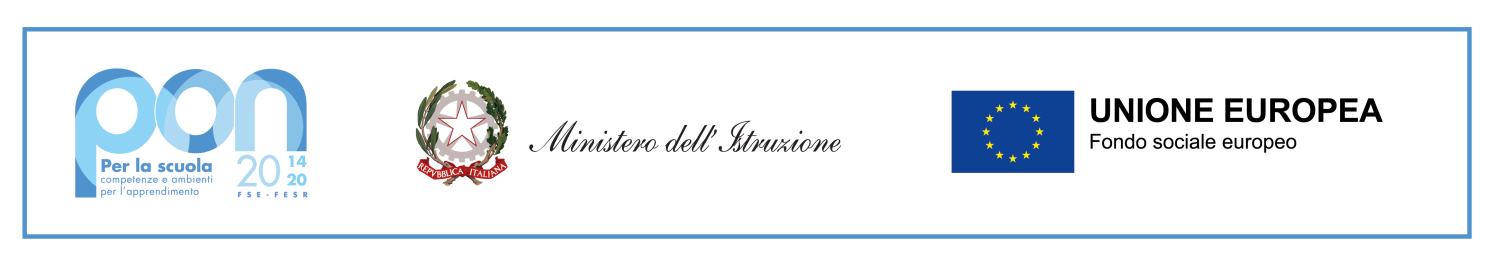 MINISTERO DELL’ISTRUZIONE, DELL’UNIVERSITA’ E DELLA RICERCAUfficio Scolastico Regionale per il LazioIstituto Istruzione Superiore “VIA DEI PAPARESCHI”Liceo Scientifico Scienze Applicate – Liceo Linguistico – Liceo Scienze Umane opz. Economico Sociale – I.T. Amministrazione Finanza e MarketingSede Centrale: Via dei Papareschi, 30/A - 00146 Roma - Tel. 06/12.112.69.05 – 06/55.30.89.13 Fax 06/55.62.789Sede Succursale: Via delle Vigne, 205 – 00148 Roma – Tel. 06/65.67.81.86 – 06/12.112.66.65 Fax 06/65.67.83.52C.F. 80227330588 - Cod. Meccanografico: RMIS09100B Cod. Univoco UF3E4NE-Mail: rmis09100b@istruzione.it PEC: rmis09100b@pec.istruzione.itMODULO AUTORIZZAZIONE DEL GENITORE PER LA PARTECIPAZIONE AL PROGETTO “Papareschi al CineMat”Io sottoscritto/a________________________________________________________________In qualità di genitore dell’alunno/a ________________________________________________frequentante la classe _________ di codesto istituto,AUTORIZZOmio/a figlio/a a partecipare al Progetto “Papareschi al CineMat” nell’Anno Scolastico 2022/2023, in orario extra-curriculare presso la sede di Via delle Vigne 205, il cui calendario è disponibile alla circolare a cui tale modulo è allegato.Roma_________________Firma del genitore_______________________     Il Dirigente Scolastico Prof.ssa Paola Palmegiani Documento informatico firmato digitalmente ai sensi     del D.Lgs.82/2005 CAD ss.mm.ii e norme collegate